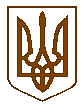 Білокриницька   сільська   радаРівненського   району    Рівненської    областіВ И К О Н А В Ч И Й       К О М І Т Е ТРІШЕННЯ19 серпня 2021  року                                                                                         № 193 Про переведення садового  будинку  у житловий будинок	Розглянувши  заяву  співвласників гр. Поченюк Андрія Анатолійовича та гр. Поченюк Яніни Вікторівни про переведення садового будинку у житловий будинок, який розташований в масиві для ведення садівництва «Криниченька», будинок № 118 на території Білокриницької  сільської  ради Рівненського району Рівненської області на підставі:витягу з державного реєстру речових прав на нерухоме майно                             про реєстрацію права власності  на садовий будинок, індексний номер витягу 79914481 від 08.02.2017 р., витягу з державного реєстру речових прав на нерухоме майно                             про реєстрацію права власності  на садовий будинок, індексний номер витягу 79914517 від 08.02.2017 р.;звіту про проведення технічного огляду дачного (садового) будинку, виданого Приватним підприємством «ГРАФІТ ПРОДЖЕКТ» від 27.07.2021 року.          Садовий будинок, який знаходиться в масиві для ведення садівництва  «Криниченька», будинок № 118 на території Білокриницької сільської ради Рівненського району Рівненської області, належить на праві приватної власності співвласникам гр. Поченюк А.А., гр. Поченюк Я.В. та відповідає державним будівельним нормам житлового будинку.Виходячи із вищевикладеного, керуючись ст. 8 Житлового кодексу України, ч.1 ст. 29 ст. 379 Цивільного кодексу України, Порядку переведення дачних і садових будинків, що відповідають державним будівельним нормам, у жилі будинки, затвердженого Постановою Кабінету Міністрів України від                    29 квітня 2015 року № 321, виконавчий комітет Білокриницької сільської радиВИРІШИВ:Перевести садовий будинок № 118, який знаходиться в масиві для ведення садівництва  «Криниченька» на території Білокриницької  сільської ради   Рівненського    району    Рівненської області в житловий будинок, який належить на праві власності співвласникам гр. Поченюк А.А. та гр.             Поченюк Я.В. загальною площею – 198,3 кв.м. та житловою  площею –                  91,1  кв.м.Секретар сільської ради                                                                         Ірина ДАЮК